ПРОЄКТ 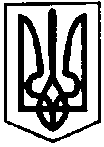 ПЕРВОЗВАНІВСЬКА СІЛЬСЬКА РАДАКРОПИВНИЦЬКОГО РАЙОНУ  КІРОВОГРАДСЬКОЇ ОБЛАСТІ___________ СЕСІЯ ВОСЬМОГО  СКЛИКАННЯРІШЕННЯвід  «__» __________ 20__ року                                                                              № с. ПервозванівкаПро внесення змін до рішення Первозванівської сільської ради №6 від 20.11.2020 року «Про затвердження  структурита загальної  чисельності працівників апарату  Первозванівської сільської ради та її виконавчого комітету, інших виконавчих органів ради» Керуючись частиною 1 статті 11, підпунктом 5 пункту 1  статті 26, частиною 1 статті 54, статтею 59 Закону України «Про місцеве самоврядування в Україні», Законом України №907 – ІХ  від 17.09.2020 р. «Про внесення змін до Бюджетного кодексу України», Постановою Кабінету Міністрів України №268 від 09.03.2006 року «Про упорядкування структури та умов оплати праці працівників апарату органів виконавчої влади, органів прокуратури, судів та інших органів», зважаючи на необхідність оптимізації та вдосконалення роботи виконавчого апарату Первозванівської сільської ради, структурування функціональних напрямків діяльності, забезпечення ефективної роботи, сільська радаВИРІШИЛА:1. Внести зміни до рішення Первозванівської сільської ради №6 від 20.11.2020 року «Про затвердження  структури та загальної  чисельності працівників апарату  Первозванівської сільської ради та її виконавчого комітету, інших виконавчих органів ради», а саме:   Ввести з 01.01.2021 року до структури виконавчих органів до  загального відділу Первозванівської сільської ради посади:діловода – 1 штатну одиницю                 1.1.1 Вивести з 01.01.2021 року зі структури виконавчих органів з загального відділу Первозванівської сільської ради посади:спеціаліста І категорії – 1 штатну одиницюВстановити з 01.01.2021 року граничну чисельність  працівників загального відділу  Первозванівської сільської ради у кількості  18  (вісімнадцять) штатних одиниць.Ввести з 01.01.2021 року до структури виконавчих органів до відділу бухгалтерського обліку та звітності Первозванівської сільської ради посади:головного спеціаліста  – 1 штатну одиницю; Встановити з 01.01.2021 року граничну чисельність  працівників відділу бухгалтерського обліку та звітності  Первозванівської сільської ради у кількості  4 (чотири) штатних одиниці. Ввести з 01.01.2021 року до структури виконавчих органів до  відділу земельних відносин та комунальної власності Первозванівської сільської ради посади:спеціаліста І категорії  – 1 штатну одиницю;спеціаліст ІІ категорії – 2 штатні одиниціВстановити з 01.01.2021 року граничну чисельність  працівників відділу земельних відносин та комунальної власності  Первозванівської сільської ради у кількості  10  (десять) штатних одиниць. Ввести з 01.01.2021 року до структури виконавчих органів до  технічного персоналу  Первозванівської сільської ради посади:водія  – 0,5 штатних одиниць;двірника – 0,5 штатних одиниць1.4.1 Вивести з 01.01.2021 року зі структури виконавчих органів з технічного персоналу Первозванівської сільської ради посади:-  прибиральника службових приміщень – 1 штатну одиницю.Встановити з 01.01.2021 року граничну чисельність  працівників технічного персоналу  Первозванівської сільської ради у кількості  9  (дев’ять) штатних одиниць.1.5 Ввести з 01.01.2021 року до структури виконавчих органів до відділу освіти, молоді та спорту, культури та туризму виконавчого комітету Первозванівської сільської ради посади : - головний спеціаліст гуманітарного сектору – 1 штатну одиницю;- головний спеціаліст сектору бухгалтерського обліку та звітності – 2 штатні одиниці.Встановити з 01.01.2021 року граничну чисельність працівників відділу освіти, молоді та спорту, культури та туризму виконавчого комітету Первозванівської сільської ради у кількості 12 (дванадцять) штатних одиниць. 2. Затвердити з 01.01.2021 року структуру виконавчих органів Первозванівської сільської ради, загальну чисельність апарату ради та її виконавчих органів у кількості 76 (сімдесят шість)  штатних одиниць та викласти додаток до рішення Первозванівської сільської ради  №6 від 20.11.2020 року «Про затвердження  структури та загальної  чисельності працівників апарату  Первозванівської сільської ради та її виконавчого комітету, інших виконавчих органів ради» в новій редакції (додається).   3.  Начальнику відділу-головному бухгалтеру  відділу бухгалтерського обліку та звітності Первозванівської сільської ради, та завідувачу сектору, головному бухгалтеру  сектору бухгалтерського обліку та звітності відділу освіти, молоді та спорту, культури та туризмі виконавчого комітету Первозванівської сільської ради забезпечити внесення відповідних змін у штатні розписи установ. 4. Рішення набирає чинності з 01.01.2021 року.  5.  Контроль за виконанням рішення покласти на постійну комісію з питань бюджету, фінансів, соціально-економічного розвитку, інвестиційної політики, законності, діяльності ради, депутатської етики, регуляторної політики, регламенту, регулювання земельних відносин, містобудування, комунальної власності, промисловості, будівництва, транспорту, енергетики, зв’язку, сфери послуг та житлово-комунального господарства.Сільський голова                                                                Прасковія МУДРАКДодатокдо рішення Первозванівської сільської ради  від «   » грудня  року №_____СТРУКТУРА(набирає чинності з 01.01.2021 року)СТРУКТУРА(набирає чинності з 01.01.2021 року)СТРУКТУРА(набирає чинності з 01.01.2021 року)та чисельність апарату Первозванівської сільської ради та її виконавчого комітету, інших виконавчих органів владита чисельність апарату Первозванівської сільської ради та її виконавчого комітету, інших виконавчих органів владита чисельність апарату Первозванівської сільської ради та її виконавчого комітету, інших виконавчих органів владиN з/пНазва структурних  підрозділів, виконавчих органів, посадКількість штатних одиниць123І Апарат місцевої влади та її виконавчого комітетуІ Апарат місцевої влади та її виконавчого комітетуІ Апарат місцевої влади та її виконавчого комітету1. Керівництво 1. Керівництво 111Сільський голова12Секретар ради13Перший заступник сільського голови14Староста  75Керуючий справами виконавчого комітету, начальник загального відділу12. Структурні підрозділи, уповноважені посадові особи2. Структурні підрозділи, уповноважені посадові особи2. Структурні підрозділи, уповноважені посадові особиЗагальний відділЗагальний відділ181Головний спеціаліст 52Державний реєстратор23Спеціаліст І категорії64Адміністратор системи І категорії15Спеціаліст16Діловод3Відділ планування  та фінансово-економічного розвитку Відділ планування  та фінансово-економічного розвитку 31Начальник відділу12Головний спеціаліст 13Спеціаліст І категорії1Відділ бухгалтерського обліку та звітностіВідділ бухгалтерського обліку та звітності41Начальник відділу -головний бухгалер12Головний спеціаліст 13Спеціаліст І категорії2Відділ  у справах дітейВідділ  у справах дітей21231Начальник відділу12Головний спеціаліст 1Відділ земельних відносин та комунальної власностіВідділ земельних відносин та комунальної власності101Начальник відділу12Головний спеціаліст 13Спеціаліст І категорії44Спеціаліст ІІ категорії35Спеціаліст1Відділ інфраструктури та житлово-комунального господарстваВідділ інфраструктури та житлово-комунального господарства21Начальник відділу12Головний спеціаліст 1Технічний персоналТехнічний персонал91Водій2,52Прибиральник службових приміщень43Опалювач14Сторож15Двірник0,5ІІ Виконавчі органи місцевої владиІІ Виконавчі органи місцевої владиІІ Виконавчі органи місцевої влади1Відділ освіти, молоді та спорту, культури та туризму виконавчого комітету Первозванівської сільської ради121Начальник відділу1Гуманітарний секторГуманітарний сектор41Завідувач сектору12Головний спеціаліст23Провідний спеціаліст1Сектор бухгатлерського обліку та звітностіСектор бухгатлерського обліку та звітності71Завідувач сектору, головний бухгалтер12Головний спеціаліст43Провідний спеціаліст22Фінансовий відділ Первозванівської сільської ради 51Начальник відділу12Головний спеціаліст 33Спеціаліст І категорії1ВСЬОГО76